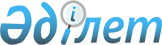 Қазақстан Республикасы Үкiметiнiң 2003 жылғы 22 тамыздағы N 845 қаулысына өзгерiстер енгiзу туралы
					
			Күшін жойған
			
			
		
					Қазақстан Республикасы Үкіметінің 2003 жылғы 7 қарашадағы N 1110 қаулысы. Күші жойылды - ҚР Үкіметінің 2005.03.04. N 209 қаулысымен.

      Қазақстан Республикасының Үкiметi қаулы етеді: 

      1. "Шет елдермен ынтымақтастық жөнiндегi бiрлескен үкiметаралық комиссиялардың (комитеттердiң, кеңестердiң) және олардың кiшi комиссияларының қазақстандық бөлiгiнiң тең төрағаларын бекiту туралы" Қазақстан Республикасы Yкiметiнiң 2003 жылғы 22 тамыздағы N 845  қаулысына  мынадай өзгерiстер енгiзiлсiн: 

      көрсетiлген қаулымен бекiтiлген Шет елдермен ынтымақтастық жөнiндегi бiрлескен үкiметаралық комиссиялардың (комитеттердiң, кеңестердiң) және олардың кiшi комиссияларының қазақстандық бөлiгi тең төрағаларының құрамында:       мына: 

"Қазақстан-белорус сауда-      - Онжанов Нұрлан Баймолданұлы - 

экономикалық ынтымақтастығы      Қазақстан Республикасы Сыртқы 

жөніндегі комиссия               iстер вице-министрi - Тәуелсiз 

                                 Мемлекеттер Достастығы iстерi 

                                 жөнiндегi комитетiнiң төрағасы" "Қазақстан-болгар сауда-       - Андрющенко Александр Иванович 

экономикалық және ғылыми-        Қазақстан Республикасының 

техникалық ынтымақтастығы        Индустрия және сауда вице- 

жөнiндегі комиссия               министрi" "Қазақстан-герман мәдени -     - Досжан Ардақ Дүкенбайұлы - 

ынтымақтастығы мәселелерi        Қазақстан Республикасының 

жөніндегі аралас комиссия        Мәдениет, ақпарат және қоғамдық 

                                 келiсiм вице-министрi" "Қазақстан-египет сауда-       - Құл-Мұхаммед Мұхтар Абрарұлы 

экономикалық, мәдени-iзгілiк     Қазақстан Республикасының 

және ғылыми-техникалық           Мәдениет, ақпарат және қоғамдық 

ынтымақтастығы жөніндегі         келiсiм министрi" 

үкіметаралық комиссия "Қазақстан-катар жоғары        - Құл-Мұхаммед Mұхтap Абрарұлы 

деңгейдегі бiрлескен             Қазақстан Республикасының 

комиссиясы                       Мәдениет, ақпарат және қоғамдық 

                                 келiсiм министрi" "Қазақстан-пәкiстан сауда-     - Құл-Мұхаммед Мұхтар Абрарұлы 

экономикалық, ғылыми-            Қазақстан Республикасының 

техникалық және мәдени           Мәдениет, ақпарат және қоғамдық 

ынтымақтастығы жөніндегi         келiсiм министрi" 

үкiметаралық бiрлескен 

комиссия  "Қазақстан-таиланд сауда-      - Қарақұсова Гүлжан Жанпейiсқызы 

экономикалық ынтымақтастығы      Қазақстан Республикасының Еңбек 

жөнiндегi үкiметаралық           және халықты әлеуметтiк қорғау 

бiрлескен комиссия               министрi" "Қазақстан-фин сауда-          - Самақова Айткүл Байғазықызы - 

экономикалық ынтымақтастығы      Қазақстан Республикасының 

жөнiндегi комиссия               Қоршаған ортаны қорғау министрi" "Қазақстан-швейцария сауда-    - Әбусейiтов Қайрат Қуатұлы - 

экономикалық ынтымақтастығы      Қазақстан Республикасының 

жөнiндегi комиссия               Сыртқы iстер бiрiншi вице-министрi"       деген жолдар мынадай редакцияда жазылсын: 

"Қазақстан-белорус сауда-      - Мыңбаев Сауат Mұхаметбайұлы - 

экономикалық ынтымақтастығы      Қазақстан Республикасы Премьер- 

жөніндегi комиссия               Министрiнiң орынбасары" "Қазақстан-болгар сауда-       - Қарақұсова Гүлжан Жанпейiсқызы 

экономикалық байланыстар         Қазақстан Республикасының Еңбек 

және ғылыми-техникалық           және халықты әлеуметтiк қорғау 

ынтымақтастығы жөніндегi         министрi" 

комиссия "Қазақстан-герман мәдени       - Тiлеухан Бекболат Қанайұлы - 

ынтымақтастығы мәселелерi        Қазақстан Республикасының 

жөніндегi аралас комиссия        Мәдениет вице-министрi" "Қазақстан-египет сауда-       - Қасейiнов Дүйсен Қорабайұлы - 

экономикалық, мәдени-iзгілік     Қазақстан Республикасының 

және ғылыми-техникалық           Мәдениет министрi" 

ынтымақтастығы жөнiндегі 

үкiметаралық комиссия "Қазақстан-катар жоғары        - Абдрахманов Сауытбек - 

деңгейдегi бiрлескен комиссия    Қазақстан Республикасының 

                                 Ақпарат министрi" "Қазақстан-пәкiстан сауда-     - Құлекеев Жақсыбек Әбдiрахметұлы 

экономикалық, ғылыми-            Қазақстан Республикасының Бiлiм 

техникалық және мәдени           және ғылым министрi" 

ынтымақтастығы жөнiндегі 

үкiметаралық бiрлескен 

комиссия "Қазақстан-таиланд сауда-      - Зверьков Вадим Павлович - 

экономикалық ынтымақтастығы      Қазақстан Республикасының 

жөнiндегi үкіметаралық           Сыртқы iстер вице-министрi" 

бiрлескен комиссия "Қазақстан-фин сауда-          - Досаев Ерболат Асқарбекұлы - 

экономикалық ынтымақтастығы      Қазақстан Республикасының 

жөнiндегi комиссия               Қаржы министрi" "Қазақстан-швейцария сауда-    - Самақова Айткүл Байғазықызы - 

экономикалық ынтымақтастығы      Қазақстан Республикасының 

жөнiндегі комиссия               Қоршаған ортаны қорғау министрi"       2. Осы қаулы қол қойылған күнiнен бастап күшiне енедi.        Қазақстан Республикасының 

      Премьер-Министрі 
					© 2012. Қазақстан Республикасы Әділет министрлігінің «Қазақстан Республикасының Заңнама және құқықтық ақпарат институты» ШЖҚ РМК
				